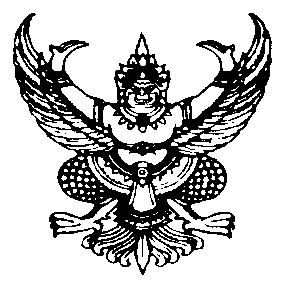 ที่  มท  ๐๘16.3/ว 		                  					ถึง  สำนักงานส่งเสริมการปกครองท้องถิ่นจังหวัด ทุกจังหวัด		ด้วยสำนักงานคณะกรรมการสิทธิมนุษยชนแห่งชาติ ได้จัดทำเผยแพร่คู่มือการจัดการเรียนรู้สิทธิมนุษยชนศึกษาสำหรับการศึกษาขั้นพื้นฐาน ตั้งแต่ปีงบประมาณ พ.ศ. 2563 เป็นต้นมา เพื่อให้ครูผู้สอนใช้เป็นแนวทางในการจัดกิจกรรมการเรียนรู้เพื่อพัฒนาผู้เรียนด้านสิทธิมนุษยชน และได้มีการอบรมเชิงปฏิบัติการ
วิทยากรกระบวนการให้กับครูอาจารย์และศึกษานิเทศก์ เพื่อให้เกิดการประยุกต์ใช้ในระดับสถานศึกษาและ ระดับชั้นเรียน ตั้งแต่ระดับปฐมวัยถึงระดับมัธยมศึกษาตอนปลาย เพื่อเป็นการประเมินผลลัพธ์ที่เกิดขึ้น
จากการขับเคลื่อนคู่มือดังกล่าว จึงจัดทำโครงการประเมินคู่มือฯ เพื่อสอบถามและรวบรวมความคิดเห็น
ในการนำข้อมูลไปใช้ในการพัฒนาคู่มือการจัดการเรียนรู้สิทธิมนุษยชนศึกษาสำหรับการศึกษาขั้นพื้นฐาน การพัฒนากระบวนการ กิจกรรม หรือโครงการด้านสิทธิมนุษยชนศึกษา รวมทั้งใช้เป็นแนวทางในการจัดทำข้อเสนอแนะ
ในการพัฒนานโยบายและกระบวนการเรียนรู้สิทธิมนุษยชนในสถานศึกษาต่อไป		ในการนี้ กรมส่งเสริมการปกครองท้องถิ่นขอความร่วมมือสำนักงานส่งเสริมการปกครอง
ท้องถิ่นจังหวัด แจ้งองค์กรปกครองส่วนท้องถิ่นที่จัดการศึกษา มอบหมายบุคลากรทางการศึกษาใน 5 ช่วงชั้น
ได้แก่ ระดับปฐมวัย ระดับประถมศึกษาตอนต้น ระดับประถมศึกษาตอนปลาย ระดับมัธยมศึกษาตอนต้น ระดับมัธยมศึกษาตอนปลาย ตอบแบบสอบถามเพื่อประเมินคู่มือข้างต้นผ่าน Google Form ขอความกรุณาตอบแบบสอบถามภายในวันศุกร์ที่ 26 สิงหาคม 2565 สามารถดาวน์โหลดรายละเอียด คู่มือการจัด
การเรียนรู้สิทธิมนุษยชนสำหรับการศึกษาขั้นพื้นฐาน 5 ช่วงชั้น และแบบสอบถาม ได้จาก QR Code 
ท้ายหนังสือนี้	กรมส่งเสริมการปกครองท้องถิ่น                                                                         สิงหาคม 2565กองส่งเสริมและพัฒนาการจัดการศึกษาท้องถิ่นกลุ่มงานส่งเสริมการจัดการศึกษาท้องถิ่นโทร. ๐-๒๒๔๑-๙๐00 ต่อ 5312 โทรสาร ๐-๒๒๔๑-๙๐๒๑-๓ ต่อ 218ไปรษณีย์อิเล็กทรอนิกส์ saraban@dla.go.th   รายละเอียด           คู่มือ 5 ช่วงชั้น         แบบสอบถาม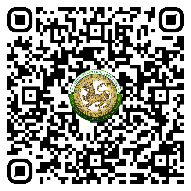 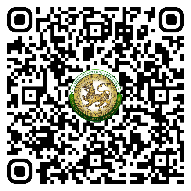 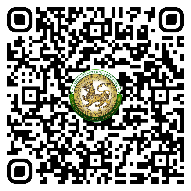 bit.ly/3PtET5W       bit.ly/3T36H40       bit.ly/3PvXYV3   